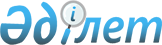 О внесении изменений в решение районного маслихата от 6 января 2020 года № 368 "Об утверждении бюджета Ушкаттинского сельского округа на 2020 - 2022 годы"
					
			С истёкшим сроком
			
			
		
					Решение Айтекебийского районного маслихата Актюбинской области от 14 сентября 2020 года № 468. Зарегистрировано Департаментом юстиции Актюбинской области 22 сентября 2020 года № 7446. Прекращено действие в связи с истечением срока
      В соответствии со статьей 6 Закона Республики Казахстан от 23 января 2001 года "О местном государственном управлении и самоуправлении в Республике Казахстан", пунктом 2 статьи 9–1, пунктом 4 статьи 109-1 Бюджетного кодекса Республики Казахстан от 4 декабря 2008 года, Айтекебийский районный маслихат РЕШИЛ:
      1. Внести в решение районного маслихата от 6 января 2020 года № 368 "Об утверждении бюджета Ушкаттинского сельского округа на 2020-2022 годы" (зарегистрированное в Реестре государственной регистрации нормативных правовых актов № 6720 опубликованное 24 января 2020 года в эталонном контрольном банке нормативных правовых актов Республики Казахстан в электронном виде) следующие изменения:
      в пункте 1:
      в подпункте 1): 
      доходы
      цифры "28 005,6" заменить цифрами "27 654,0";
      поступления трансфертов 
      цифры "26 681,6" заменить цифрами "26 330,0";
      в подпункте 2):
      затраты 
      цифры "28 005,6" заменить цифрами "27 654,0";
      пункт 3 на казахском языке изложить в следующей редакции:
      "3. 2020 жылғы 1 қаңтардан бастап:
       1) жалақының ең төмен мөлшерi – 42 500 теңге;
      2) жәрдемақыларды және өзге де әлеуметтiк төлемдердi есептеу, сондай-ақ Қазақстан Республикасының заңнамасына сәйкес айыппұл санкцияларын, салықтарды және басқа да төлемдердi қолдану үшiн айлық есептiк көрсеткiш – 2 651 теңге;
       3) базалық әлеуметтiк төлемдердiң мөлшерлерiн есептеу үшiн ең төмен күнкөрiс деңгейiнiң шамасы – 31 183 теңге;
       2020 жылғы 1 сәуірден бастап:
      1) жәрдемақыларды және өзге де әлеуметтiк төлемдердi есептеу, сондай-ақ Қазақстан Республикасының заңнамасына сәйкес айыппұл санкцияларын, салықтарды және басқа да төлемдердi қолдану үшiн айлық есептiк көрсеткiш – 2 778 теңге;
       2) базалық әлеуметтік төлемдердің мөлшерлерін есептеу үшін ең төмен күнкөріс деңгейінің шамасы – 32 668 теңге болып белгіленгені ескерілсін және басшылыққа алынсын.",
      текст на русском языке не меняется.
      2. Приложение 1 к указанному решению изложить в новой редакции согласно приложению к настоящему решению.
      3. Государственному учреждению "Аппарат Айтекебийского районного маслихата" в установленном законодательством порядке обеспечить государственную регистрацию настоящего решения в Департаменте юстиции Актюбинской области.
      4. Настоящее решение вводится в действие с 1 января 2020 года. Бюджет Ушкаттинского сельского округа на 2020 год
					© 2012. РГП на ПХВ «Институт законодательства и правовой информации Республики Казахстан» Министерства юстиции Республики Казахстан
				
      Председатель сессии Айтекебийского районного маслихата

      А. Дошаев

      Секретарь Айтекебийского районного маслихата

      Е. Тансыкбаев
приложение к решениюАйтекебийского районного маслихатаот 14 сентября 2020 года № 468приложение -1 к решению Айтекебийского районного маслихатаот 6 января 2020 года № 368
Категория
Класс
Подкласс
Наименование
Наименование
Уточненный бюджет на 2020 год, тысяч тенге
І. ДОХОДЫ
І. ДОХОДЫ
27 654,0
1
Налоговые поступления
Налоговые поступления
1299,0
04
Налоги на собственность
Налоги на собственность
1299,0
1
Налоги на имущество
Налоги на имущество
6,0
3
Земельный налог
Земельный налог
641,0
4
Налог на транспортные средства
Налог на транспортные средства
652,0
2
Неналоговые поступления
Неналоговые поступления
25,0
01
Доходы от государственной собственности
Доходы от государственной собственности
25,0
5
Доходы от аренды имущества, находящегося в государственной собственности
Доходы от аренды имущества, находящегося в государственной собственности
25,0
4
Поступления трансфертов
Поступления трансфертов
26 330,0
02
Трансферты из вышестоящих органов государственного управления
Трансферты из вышестоящих органов государственного управления
26 330,0
3
Трансферты из районного (города областного значения) бюджета
Трансферты из районного (города областного значения) бюджета
26 330,0
Функциональная группа
Функциональная подгруппа
Администратор бюджетных программ
Программа
Наименование
Уточненный бюджет на 2020 год, тысяч тенге
II. ЗАТРАТЫ
27 654,0
01
Государственные услуги общего характера
10430,0
1
Представительные, исполнительные и другие органы, выполняющие общие функции государственного управления
10430,0
124
Аппарат акима города районного значения, села, поселка, сельского округа
10430,0
001
Услуги по обеспечению деятельности акима города районного значения, села, поселка, сельского округа
10430,0
04
Образование
16028,0
1
Дошкольное воспитание и обучение
16028,0
124
Аппарат акима города районного значения, села, поселка, сельского округа
16028,0
004
Дошкольное воспитание и обучение и организация медицинского обслуживания в организациях дошкольного воспитания и обучения
16028,0
07
Жилищно-коммунальное хозяйство
696,0
3
Благоустройство населенных пунктов
696,0
124
Аппарат акима города районного значения, села, поселка, сельского округа
696,0
008
Освещение улиц населенных пунктов
450,0
009
Обеспечение санитарии населенных пунктов
246,0
011
Благоустройство и озеленение населенных пунктов
500,0
III. Чистое бюджетное кредитование
0,0
IV. Сальдо по операциям с финансовыми активами
0,0
V. Дефицит (профицит) бюджета
0,0
VI. Финансирование дефицита (использование профицита) бюджета
0,0